Nazwisko i imię ucznia:    Profil klasy:      Deklaracja uczestnictwa ucznia w lekcjach religii.Uczeń będzie uczestniczył w zajęciach religii w szkole:         TAK          NIE	 Podpis rodzica/opiekuna prawnego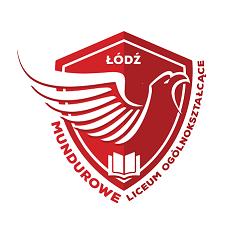 Mundurowe Liceum Ogólnokształcące       w ŁodziMundurowe Liceum Ogólnokształcące       w ŁodziŁódź, dnia                               rokuŁódź, dnia                               rokuŁódź, dnia                               rokuMundurowe Liceum Ogólnokształcące       w Łodzi